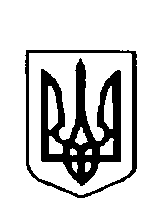 УКРАЇНА ВЕРБСЬКА СІЛЬСЬКА РАДАДУБЕНСЬКОГО РАЙОНУ РІВНЕНСЬКОЇ ОБЛАСТІХХІІ сесія VIIІ скликанняР І Ш Е Н Н Я 06 квітня  2022 року                                                                                 №  824Про внесення зміни у Програму«Організація  благоустрій населених пунктів»Вербської сільської  ради на 2022  рік	Заслухавши та обговоривши інформацію сільського голови Каміли Котвінської  про найважливіші питання щодо благоустрою сіл сільської ради та керуючись п. 7 ст. 30  Закону України «Про місцеве самоврядування в Україні», Вербська сільська рада ВИРІШИЛА :1. Внести зміни у програму, а саме:  в розділ фінансове забезпечення.2. Зменшити фінансування даної програми на 98 800(Дев’яносто вісім  тисяч вісімсот грн.  3. Контроль за виконанням цього рішення покласти на постійну комісію з питань фінансів, бюджету, планування соціально-економічного розвитку, інвестицій  та міжнародного співробітництва (Аркадій СЕМЕНЮК).Сільський голова                                                        Каміла КОТВІНСЬКА	          Затверджено                                                                                                    рішенням сільської ради	 від  06 квітня 2022 року  № 824Зміни у програму «Організація благоустрою населених пунктів»  Вербської сільської ради  на 2022 рікФінансове забезпечення Сільський голова                                                        Каміла КОТВІНСЬКА№ п/пНазва заходуТермін виконанняВідповідальний за виконання Сума виділених коштів (грн.)1.Придбання освітлювального обладнання та електричних лампПротягом   2022 рокуСільська рада     -10 0002.Технічне обслуговування системи вуличного освітлення по вул. Смолярня за адресою: 35670,Рівненська обл., Дубенський р-н, с. Верба, вул. СмолярняПротягом   2022 рокуСільська рада     - 16 0003.Ліквідація, впорядкування стихійних сміттєзвалищ та вивезення ТПВ  Протягом   2022 рокуСільська рада      - 30 0004.Утримання  в належному  стані доріг в зимовий період(очищення вулиць від снігу)Протягом   2022 рокуСільська рада         - 20 0005.Виготовлення паспортів на сміттєзвалищаПротягом   2022 рокуСільська рада        -  28 0006.Оплата за  спожиту електроенергію вуличного освітлення сіл Вербської сільської радиПротягом 2022 рокуСільська рада     + 5 200Всього    - 98 800